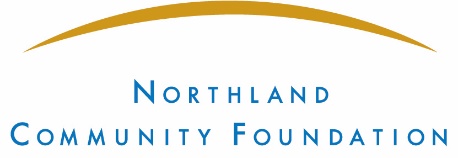 THE 2024 VIRJEAN BURTON YOUTH PHILANTHROPY AWARDThe Northland Community Foundation’s Youth Philanthropy Award celebrates philanthropy in the Northland by recognizing young Northlanders who have demonstrated a combination of philanthropic leadership and action. This award is deservingly named The Virjean Burton Youth Philanthropy Award, in honor of Virjean’s inspiring dedication to our Northland community. The recipients of this award have the opportunity to select a Northland nonprofit organization that will receive a $1,000 grant. In addition, the recipients receive a $2,000 scholarship to the post-secondary institution of his/her choice.RECIPIENT QUALIFICATIONSThe recipient must be a resident of Clay or Platte County in the Northland.The recipient’s contributions must benefit the residents of Clay and/or Platte counties.The recipient must be 18 years old or younger.The recipient must be available to attend the Northland Community Foundation’s Annual Breakfast held on Friday, May 3rd, 2024 from 7:30 to 9:00 a.m. at Argosy Casino Hotel & Spa.The recipient cannot be a family member of a current Northland Community Foundation board member.AWARD CRITERIAThe recipient must exhibit outstanding civic responsibility as demonstrated by their voluntary commitment of time and talents in the Northland.The recipient must exhibit leadership in the community by a willingness to serve in leadership roles; creativity and vision; and/or the ability to involve others in philanthropic activity.The recipient’s concerns and efforts within their field must exceed the normal scope of community service.NOMINATION PROCESSNominations for award recipients are solicited each year. Northland schools and nonprofit organizations are notified of the nomination process.Northland individuals, organizations and businesses are eligible to submit nominations.Nominations are made by completing a nomination form, which is due by Friday, April 12th, 2024.Final selection of the award recipient is made by the Northland Community Foundation scholarship committee.THE 2024 VIRJEAN BURTON YOUTH PHILANTHROPY AWARD NOMINATION FORMINFORMATION ABOUT THE NOMINEE Name_____________________________________________________________________________________School ___________________________________________________________________________________Address ____________________________________________________________________________________________________________________________________________________________________________Telephone ________________________________________________Email ____________________________________________________1. Please describe the nominee’s most significant accomplishment or major contribution to the Northland. Explain how that accomplishment or contribution has affected the quality of life for residents of Clay and/or Platte counties.2.  Please tell us about the nominee’s additional Northland community involvement that relates to your nomination and their qualifications for this award.3. Please attach a current resume.INFORMATION ABOUT THE NOMINATORName ______________________________________________________________________________Organization and/or Business ___________________________________________________________Address _______________________________________________________________________________________________________________________________________________________________Telephone ________________________________________________Email ____________________________________________________Nominations must be received by April 12, 2024. Please submit via mail or email.Mail:		Northland Community Foundation Virjean Burton Youth Philanthropy Award9051 NE 81st Terrace, Suite 230Kansas City, MO  64158ATTN: Michelle JarvisEmail:		Michelle Jarvis, michelle.jarvis@edwardjones.com Questions?  Please contact Libby Blair at 816-668-4640 or hickory4714@gmail.com orMichelle Jarvis at 816.781.8804 or michelle.jarvis@edwardjones.com.